  MADONAS NOVADA PAŠVALDĪBA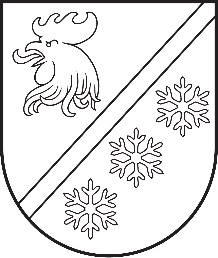 Reģ. Nr. 90000054572Saieta laukums 1, Madona, Madonas novads, LV-4801 t. 64860090, e-pasts: pasts@madona.lv ___________________________________________________________________________MADONAS NOVADA PAŠVALDĪBAS DOMESLĒMUMSMadonā2024. gada 29. februārī						        	     		        Nr. 82								                  (protokols Nr. 4, 23. p.)Par nekustamā īpašuma “Vidiņi”, Liezēres pagastā, Madonas novadā, nodošanu atsavināšanai, rīkojot izsoliMadonas novada pašvaldībā saņemts fiziskas personas iesniegums par nekustamā īpašuma “Vidiņi”, Liezēres pagastā, Madonas novadā, nodošanu  atsavināšanai.Īpašuma tiesības uz nekustamo īpašumu “Vidiņi”, Liezēres pagasts ,Madonas novads, ar kadastra numuru 7068 016 0084, ir nostiprinātas uz Madonas novada pašvaldības vārda Liezēres pagasta zemesgrāmatā  ar nodalījuma Nr. 100000625086.Nekustamais īpašums “Vidiņi”, Liezēres pagasts, Madonas novads, sastāv no zemes vienības ar kadastra apzīmējumu 7068 016 0084 0,1029 ha platībā un saimniecības ēkas ar kadastra apzīmējumu 7068 016 0084 001.Nekustamais īpašums “Vidiņi”, Liezēres pagastā, Madonas novadā, nav nepieciešams pašvaldībai tās funkciju nodrošināšanai.Saskaņā ar  “Pašvaldību likuma” 10. panta pirmās daļas 16. punktu “tikai domes kompetencē ir: lemt par pašvaldības nekustamā īpašuma atsavināšanu un apgrūtināšanu, kā arī par nekustamā īpašuma iegūšanu;Saskaņā ar Publiskas personas mantas atsavināšanas likuma 3. panta otro daļu “Publiskas personas mantas atsavināšanas pamatveids ir mantas pārdošana izsolē”, 4. panta pirmo daļu [..] Atvasinātas publiskas personas mantas atsavināšanu var ierosināt, ja tā nav nepieciešama attiecīgai atvasinātai publiskai personai vai tās iestādēm to funkciju nodrošināšanai, 5. panta pirmo daļu Atļauju atsavināt atvasinātu publisku personu nekustamo īpašumu dod attiecīgās atvasinātās publiskās personas lēmējinstitūcija, ņemot vērā 14.02.2024. Uzņēmējdarbības, teritoriālo un vides jautājumu komitejas atzinumu, atklāti balsojot: PAR -  14 (Agris Lungevičs, Aigars Šķēls, Aivis Masaļskis, Andris Sakne, Artūrs Čačka, Artūrs Grandāns, Arvīds Greidiņš, Gatis Teilis, Guntis Klikučs, Iveta Peilāne, Kaspars Udrass, Sandra Maksimova, Valda Kļaviņa, Zigfrīds Gora), PRET - NAV, ATTURAS - NAV, Madonas novada pašvaldības dome NOLEMJ:Nodot atsavināšanai nekustamo īpašumu “Vidiņi”, Liezēres pagasts, Madonas novads ar  kadastra numuru 7068 016 0084  0,1029 ha platībā,  rīkojot izsoli.Nekustamā īpašuma pārvaldības un teritorijas plānošanas nodaļai organizēt nekustamā īpašuma novērtēšanu un virzīt jautājumu uz domi par atsavināšanas sākumcenas noteikšanu.             Domes priekšsēdētājs					             A. Lungevičs	Čačka 28080793